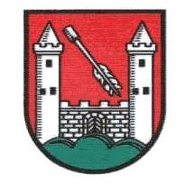          WÓJT GMINY   JANOWICE WIELKIEOGŁOSZENIE:Nowe opłaty za wodę i ściekiW okresie od 1 marca 2017 r. do 28 lutego 2018 r. Gmina Janowice Wielkie stosuje poniższe ceny za zaopatrzenie w wodę i odprowadzanie ścieków. Ceny ostateczne wylicza się po uwzględnieniu dopłaty Gminy do kosztów ponoszonych za wodę i ścieki przez mieszkańców Komarna, dla których z mocy prawa trzeba uwzględniać cenę amortyzacji nowych sieci wodociągowej i kanalizacyjnej.*Każdy z odbiorców płaci wyłącznie jedną opłatę abonamentową. W przypadku odbiorców wody, którzy równocześnie odprowadzają ścieki, naliczana jest tylko jedna opłata abonamentowa.** Na dzień 1 marca 2017 r. VAT 8%.Ceny za wodę i ścieki wraz ze szczegółową ich kalkulacją wynikają z:- uchwały nr XXIV/124/2017 Rady Gminy w Janowicach Wielkich z dnia 26 stycznia 2017 r. w sprawie zatwierdzenia taryf dla zbiorowego zaopatrzenia w wodę                                    i zbiorowego odprowadzania ścieków na terenie Gminy Janowice Wielkie- uchwały nr XXIV/125/2017 Rady Gminy w Janowicach Wielkich z dnia 26 stycznia 2017 r. w sprawie dopłat do cen 1m3 dostarczonej wody oraz odprowadzonych ścieków wynikających z taryf za zbiorowe zaopatrzenie w wodę i zbiorowe odprowadzanie ścieków na terenie Gminy Janowice Wielkie, zatwierdzonych uchwałą                                            Nr XXIV/124/2017.          /-/ Kamil KowalskiWójt Gminy Janowice WielkieJanowice Wielkie, dnia 1 lutego 2017 r.Dotyczy:Cena wyjściowa(bez VAT)Dopłata Gminy(bez VAT)Cena po uwzgl. dopłaty (bez VAT)Cena brutto (z VAT**)WODA: Odbiorcy z Komarna15,49 zł/m310,55 zł/m34,94 zł/m35,34 zł/m3WODA: Odbiorcy z pozostałych miejscowości3,63 zł/m3---3,63 zł/m33,92 zł/m3WODA / ŚCIEKI: Wszyscy odbiorcy – opłata abonamentowa*5,00 zł/odbiorca/mies.---5,00 zł/odbiorca/mies.5,40zł/odbiorca/mies.ŚCIEKI: Odbiorcy z Komarna13,44 zł/m35,77 zł/m37,67 zł/m38,28 zł/m3ŚCIEKI: Odbiorcy z pozostałych miejscowości7,17 zł/m3---7,17 zł/m37,74 zł/m3